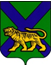 ТЕРРИТОРИАЛЬНАЯ ИЗБИРАТЕЛЬНАЯ КОМИССИЯОЛЬГИНСКОГО РАЙОНАР Е Ш Е Н И Е28.10.2022 г                                     пгт Ольга                                      № 409/90В целях организации деятельности участковых избирательных комиссий Ольгинского района  в период подготовки и проведения выборов депутатов Думы Ольгинского муниципального округа Приморского края, дата голосования 20 ноября 2022 года, в соответствии со статьей 29 Избирательного кодекса Приморского края, территориальная избирательная комиссия Ольгинского района, на которую решением территориальной избирательной комиссии Ольгинского района  23 августа 2022 года № 295/62 «О возложении полномочий окружных избирательных комиссий трехмандатных избирательных округов с № 1 по № 5 по выборам депутатов Думы Ольгинского муниципального округа Приморского края на территориальную избирательную комиссию Ольгинского района» возложены полномочия окружных избирательных комиссийРЕШИЛА:Установить режим работы для участковых избирательных комиссий в период избирательной кампании по выборам депутатов Думы Ольгинского муниципального округа Приморского края, дата голосования 20 ноября 2022 года:с 09 ноября по 19 ноября:- в рабочие дни с 10:00 до 18:00 часов;- в выходные дни с 10:00 до 16:00 часов; - 19 ноября с 10.00 до 17.00 часов.Режим работы участковых избирательных комиссий Ольгинского района 20 ноября 2022 года определен действующим законодательством о выборах.Направить настоящее решение в участковые избирательные комиссии Ольгинского района.Разместить настоящее решение на официальном сайте администрации Ольгинского района в информационно-телекоммуникационной сети «Интернет» в разделе «Территориальная избирательная комиссия».Направить настоящее решение в Избирательную комиссию Приморского края для размещения на официальном сайте в информационно-телекоммуникационной сети «Интернет».Председатель комиссии		                                         А.А.БасокСекретарь комиссии                                                                   И.В.КрипанО режиме работы участковых избирательных комиссий Ольгинского района в период избирательной кампании по выборам депутатов Думы Ольгинского муниципального округа Приморского края, дата голосования 20 ноября 2022 года